Temat tygodnia (12.04 – 16.04): Dzień i nocPiątek1.Zajęcia ruchowe: Ćwiczenie kształtujące mięśnie nóg „Wycieczka rowerowa”. Połóż się na plecach, unieś nogi i zegnij w kolanach. Naśladuj jazdę na rowerze. Potem odpoczywaj z nogami wyprostowanymi na podłodze. Powtórz ćwiczenie kilka razy.2. A teraz opowiedz mamie lub tacie historyjkę obrazkową, jak chłopiec spędził swój dzień.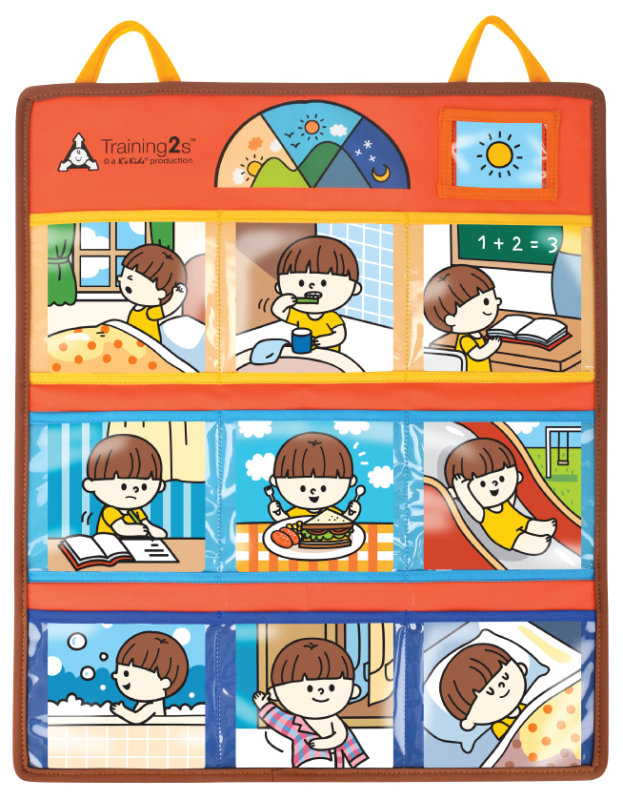 3. Zapraszam do zabaw matematycznych.PRZEDSZKOLE: Kolory (pisupisu.pl)https://pisupisu.pl/przedszkole/kolorowe-kropkiPRZEDSZKOLE: Kształty (pisupisu.pl)PRZEDSZKOLE: Co nie pasuje (pisupisu.pl)Wiosenne pary (learningapps.org)4. Na koniec praca plastyczna – zajączek z papierowej dłoni. Miłej zabawywww.youtube.com/watch?v=A8agxSu4hNs